Главасельского поселенияЧерновкамуниципальногорайона Сергиевский                                                          С.А.БеловПриложение № 1 к ПостановлениюАдминистрации сельского поселения Черновка муниципального районаСергиевский № 22 от 26.04.2024 г.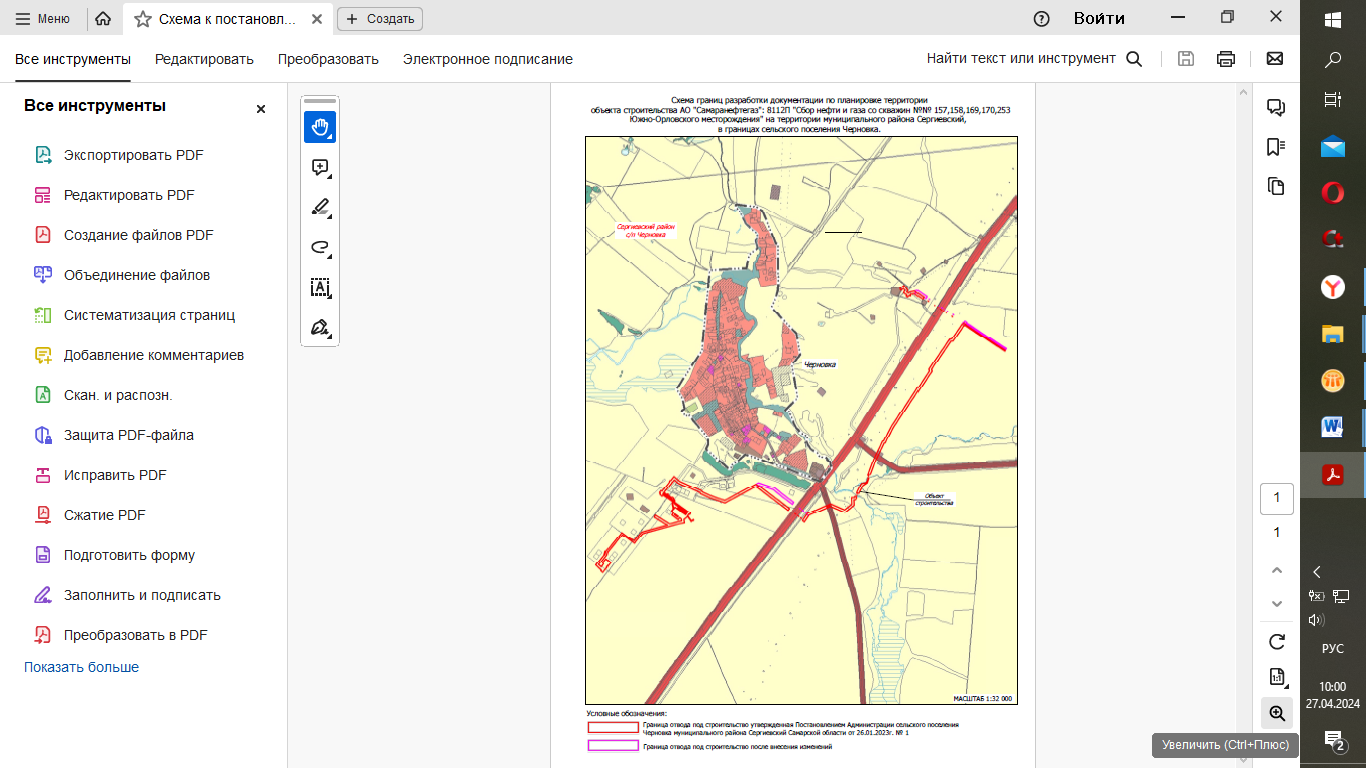 Приложение № 2 к ПостановлениюАдминистрации сельского поселения Черновка муниципального районаСергиевский № 22 от 26.04.2024 г.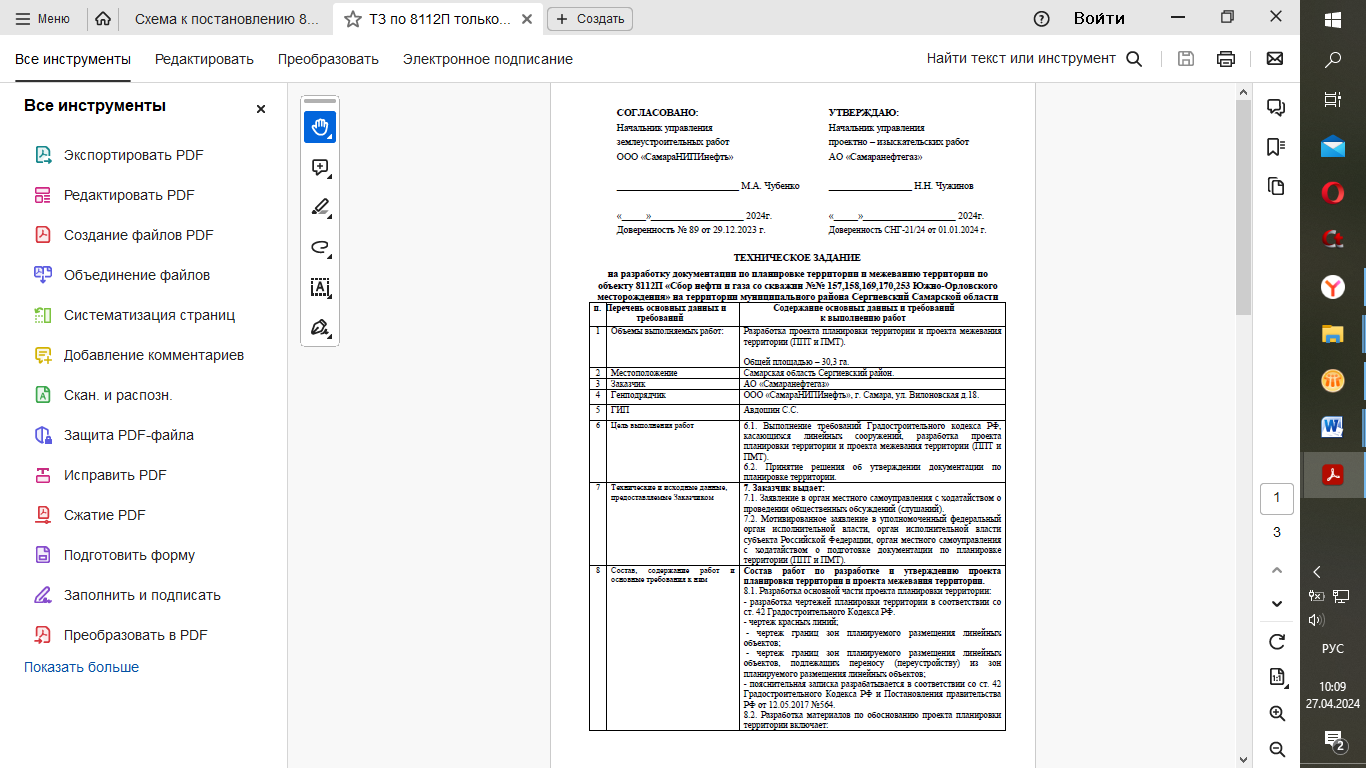 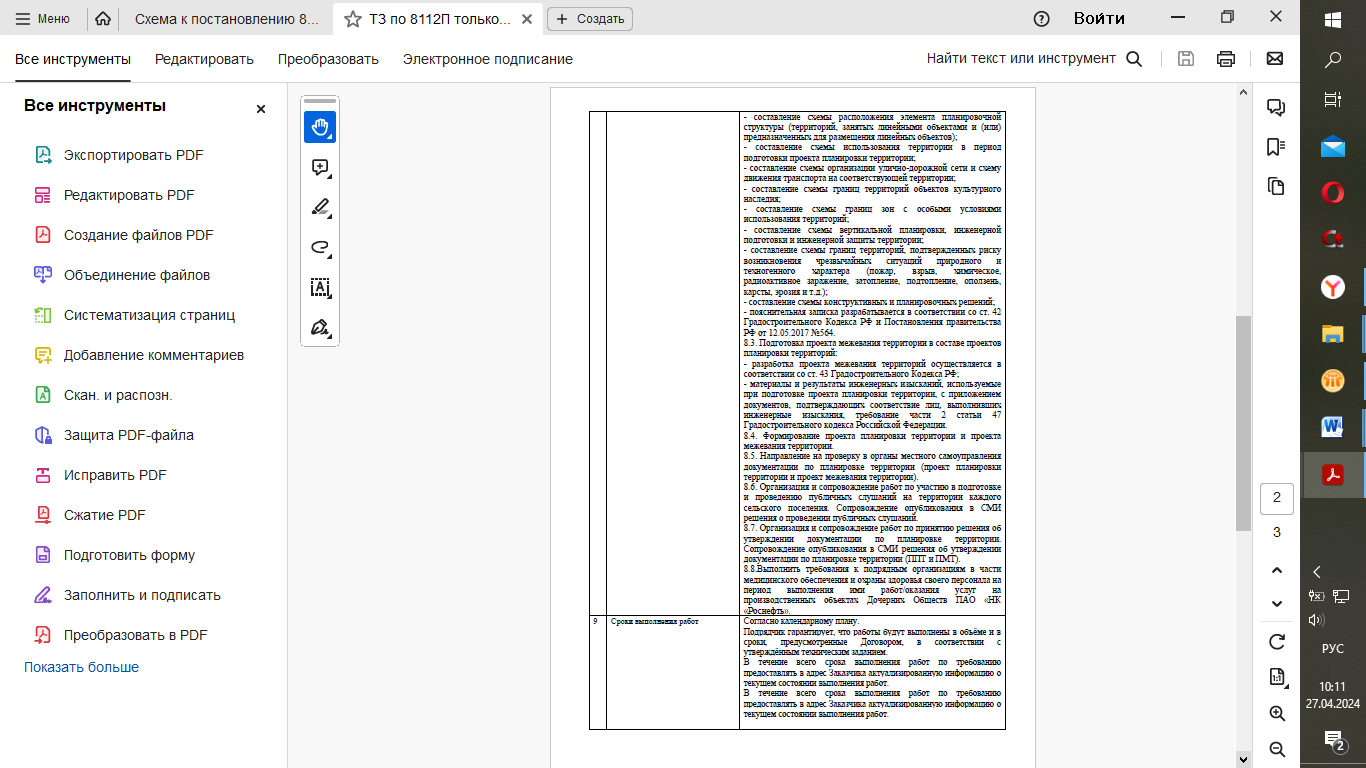 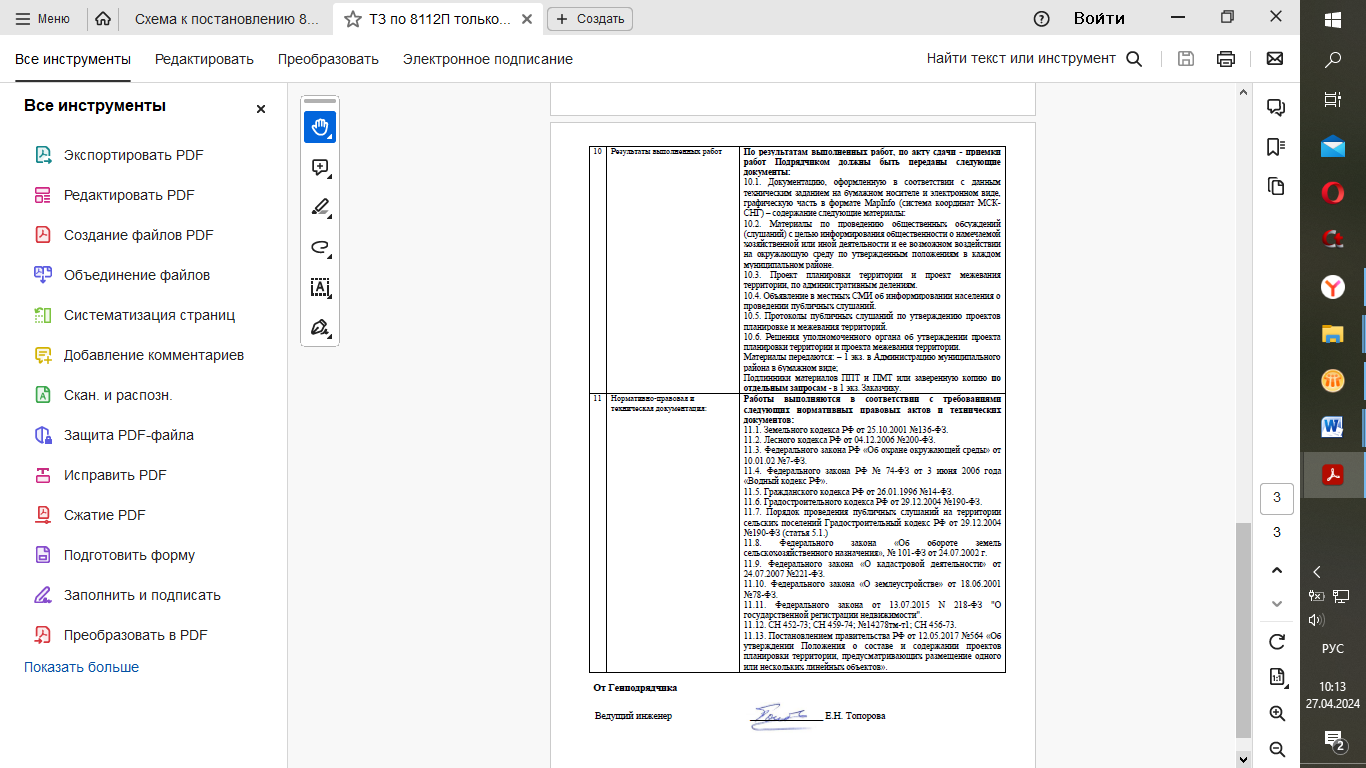 	22О подготовке изменений в проект планировки территории и проект межевания территории объектаАО «Самаранефтегаз»: 8112П «Сбор нефти и газа со скважин №№ 157, 158, 169, 170, 253 Южно-Орловского месторождения» вграницах сельского поселения Черновкамуниципального района Сергиевский Самарской области В соответствии с частью 4 статьи 45 Градостроительного кодекса Российской Федерации, пунктом 9 Порядка подготовки документации по планировке территории, разрабатываемой на основании решений Администрации сельского поселения Черновкамуниципального района Сергиевский Самарской области, и принятия решения об утверждении документации по планировке территории, порядка внесения изменений в такую документацию, порядка отмены такой документации или ее отдельных частей, порядка признания отдельных частей такой документации не подлежащими применению в соответствии с Градостроительным кодексом Российской Федерации, утвержденных Постановлением Администрации сельского поселения Черновкамуниципального района Сергиевский Самарской области № 15 от 08.04.2022г., рассмотрев предложение ООО «СамараНИПИнефть» о подготовкепроекта планировки территории и проекта межевания территории, Администрация сельского поселения Черновкамуниципального района Сергиевский Самарской области  ПОСТАНОВЛЯЕТ:Подготовить документацию по внесению изменений в проект планировки территории и проект межевания территории объекта АО «Самаранефтегаз»: 8112П «Сбор нефти и газа со скважин №№ 157, 158, 169, 170, 253 Южно-Орловского месторождения», согласно прилагаемой схеме (Приложение № 1).Утвердить прилагаемое задание на подготовку документации по проектупланировки территории и проекту межевания территории, указанные в пункте 1 настоящего Постановления (Приложение № 2).Установить, что подготовленнаядокументация по планировке территории должна быть представлена в Администрацию сельского поселения Черновкамуниципального района Сергиевский Самарской области в срок до 23.04.2025 г.Предложения физических и (или)  юридических лиц, касающиеся порядка, сроков подготовки и содержания документации по планировке территории,  указанные в пункте 1 настоящего Постановления, принимаются в письменной форме в адрес Администрации сельского поселения Черновкамуниципального района Сергиевский Самарской области по адресу: 446543, Самарская область, муниципальный район Сергиевский, с.Черновка,ул.Новостроевская, 10, в течение 7 календарных дней с момента подписания и опубликования настоящего Постановления.Опубликовать настоящее Постановление в газете «Сергиевский вестник» в течение трех дней со дня принятия настоящего Постановления и разместить на сайте Администрации муниципального района Сергиевский в информационно-телекоммуникационной сети Интернет в разделе «Градостроительство», «сельское поселение Черновка» в подразделе «Проекты планировки и межевания территории».Настоящее Постановление вступает в силу со дня его официального опубликования.Контроль за выполнением настоящего Постановления оставляю за собой.